SPF Slovenský pohár družstiev V PLÁVANÍ 2021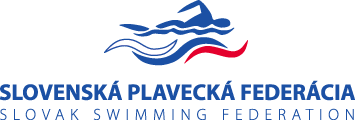 Podujatia zaradené do SPF Slovenský pohár družstiev v plávaní 2021:Systém súťaže:	SPF Slovenský pohár družstiev v plávaní je jedno-kolovou súťažou klubov/oddielov plávania. Hosťovanie pretekárov v Slovenskom pohári družstiev 2021 nie je povolené.Hodnotenie súťaže:	V každej individuálnej disciplíne rozpisu súťaže bodujú za klub/oddiel 1 pretekár a 1 pretekárka s najvyšším bodovým výkonom v tejto individuálnej disciplíne (podľa bodovania FINA 2020), ktorí sú registrovaní v SPF. 	Poradie klubov/oddielov bude vyhodnotené na základe súčtu všetkých najhodnotnejších výkonov pretekárov daného klubu.Vyhodnotenie výsledkov SPF Slovenského pohára družstiev v plávaní 2021 sa uskutoční priamo na konci podujatia a finančná cena bude odovzdaná na Majstrovstvách SR juniorov a seniorov v krátkom bazéne 2021.Ceny:	Oddiel/klub na 1. až 5. mieste v celkovom bodovom poradí získa pohár a bude mu vyplatená odmena vo výške:miesto: 5000,- EURmiesto: 4000,- EURmiesto: 3000,- EURmiesto: 2000,- EURmiesto: 1000,- EURFinančné prostriedky zabezpečuje SPF z vlastných zdrojov sekcie plávania.Odvody sú na ťarchu Slovenskej plaveckej federácie.SPF SLOVENSKÝ POHÁR JEDNOTLIVCOV V PLÁVANÍ 2021Podujatia zaradené do SPF Slovenský pohár jednotlivcov v plávaní 2021 (to isté podujatie, ktoré sú zaradené do SPF Slovenský pohár družstiev 2021):Systém súťaže:	SPF Slovenský pohár jednotlivcov v plávaní je jedno-kolovou súťažou jednotlivcov vekových kategórií mladších juniorov, starších juniorov a seniorov, ktorí sú registrovaní v SPF,Hodnotenie súťaže:	Každému jednotlivcovi sa započítava súčet dvoch jeho bodovo najlepších výkonov, z ktorejkoľvek individuálnej disciplíne (podľa bodovania FINA 2020). Do súťaže sa nezapočítavajú medzičasy.	Poradie jednotlivcov v jednotlivých kategóriách bude vyhodnotené na základe bodových výkonov jednotlivcov podľa systému uvedenému vyššie.Vyhodnotenie výsledkov SPF Slovenského pohára jednotlivcov v plávaní 2021 sa uskutoční priamo na konci podujatia a finančná cena bude odovzdaná na Majstrovstvách SR juniorov a seniorov v krátkom bazéne 2021.Ceny:	Jednotlivci v každej kategórií zvlášť pre mužov a ženy na 1. mieste v celkovom poradí získajú pohár a bude im vyplatená odmena vo výške: Seniori: 		1.000,- EUR Starší Juniori: 	500,- EURMladší Juniori:	250,- EURFinančné prostriedky zabezpečuje SPF z vlastných zdrojov sekcie plávania. Odvody sú na ťarchu Slovenskej plaveckej federácie.SFP Slovenský pohár družstiev a jednotlivcov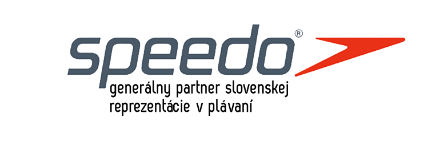 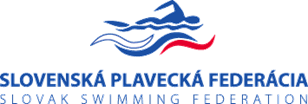 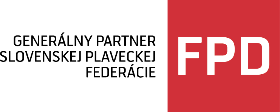 VŠEOBECNÉ USTANOVENIAORGANIZÁTOR	Slovenská plavecká federáciaTECHNICKÉ USPORIADANIE	Slovenská plavecká federáciaTERMÍN A MIESTO KONANIA	02. - 03.10.2021, ŠamorínTERMÍN PRIHLÁŠOK	najneskôr do 14.9.2021PRIHLÁŠKY	Na preteky sa môžu prihlásiť iba registrovaní pretekári v SPF, prihlasujú sa časmi, ktoré zaplávali v období od 1.10.2019 do 31.8.2021 v príslušnej disciplíne, na ktorú sa prihlasujú. V prípade prihláseného času z 25m bazénu, Športový administrátor zabezpečí prepočet času  na čas z 50m bazénu podľa bodov FINA. Pre prihlášku pretekára sa použije najlepší čas z 50m bazéna alebo prepočítaný čas z 25m bazéna. 	Ak pretekár v uvedenom časovom období nezaplával prihlasovanú disciplínu, na disciplínu sa prihlásiť môže, je mu zaevidovaný čas „NT“.	Prihlášky jednotlivcov aj štafiet sa zasielajú vo formáte lenex emailom na miroslav.simun@gmail.comkópia na: office@swimmsvk.sk ŠPORTOVÝ ADMINISTRÁTOR	ODHLÁŠKY	najneskôr do 26.09.2021 do 20:00 hod.HOSPODÁRSKE PODMIENKY	Pretekári jednotlivých klubov štartujú na vlastné náklady. Technický usporiadateľ najneskôr 60 dní pred konaním podujatia zverejní ponuku ubytovania a stravovania na www.swimmsvk.sk. ŠTARTOVNÉ 	2,- EUR každý prijatý štartPRIJATÍ PRETEKÁRI A NÁHRADNÍCI	najneskôr do 29.09.2021PREZENTÁCIA	02.10.2021, 08:00 – 09:00 hod. v priestoroch plavárne; 
pri prezentácii je klub povinný predložiť kópiu dokladu o úhrade štartovného rozhodcovi ŠTKINFORMÁCIE 	Sekretariát SPF, tel.: 02 381 054 78TECHNICKÉ USTANOVENIAUSTANOVENIA A PREDPISY	Súťaží sa podľa pravidiel FINA, SPF, Súťažného poriadku a podľa tohto rozpisu.SYSTÉM PRETEKOV	Preteky sú súťažou družstiev a jednotlivcov. Súťaž sa pláva priamo na výsledky z rozplavieb. 	Organizátor si vyhradzuje právo obmedziť počet rozplávb podľa potrieb časového programu pretekov a výkonov pretekárov.BAZÉN	50 m, 8 dráh, obrátky hladkéMERANIE ČASOV	elektronická časomiera OmegaKATEGÓRIE	„A“ 	- starší žiaci, 13 – 14 roční, ročníky nar. 2008 – 2007	„MJ“ 	- mladší juniori, 15 – 16 roční, ročníky nar. 2006 – 2005	„SJ“ 	- starší juniori, 17 – 18 roční, ročníky nar. 2004 – 2003	„S“ 	- seniori, 19 roční a starší, ročník nar. 2002 a starší	„A“ 	- staršie žiačky, 12 – 13 ročné, ročníky nar. 2009 – 2008	„MJ“	- mladšie juniorky, 14 – 15 ročné, ročníky nar. 2007 – 2006	„SJ“	- staršie juniorsky, 16 – 17 ročné, ročníky nar. 2005 – 2004	„S“	- seniorky, 18 ročné a staršie, ročník nar. 2003 a staršieOBMEDZENIE ŠTARTOV	 3 štarty/poldeň pre plavca pre všetky ročníkyVYHODNOTENIE VÝSLEDKOVIndividuálne disciplíny	Pretekári a pretekárky, ktorí sa umiestnia v jednotlivých disciplínach a ročníkoch na prvom až treťom mieste na základe systému súťaže podľa tohto rozpisu, získajú diplom a medailu.SPF Slovenský pohár družstiev	Oddiely a kluby, ktoré sa umiestnia na prvom až piatom mieste podľa určeného systému a hodnotenia súťaže SPF Slovenský pohár družstiev získajú pohár a finančnú odmenu.SPF Slovenský pohár jednotlivcov	Pretekár a pretekárka kategórie seniorov, starších juniorov a mladších juniorov na prvom mieste podľa určeného systému a hodnotenia súťaže SPF Slovenský pohár jednotlivcov získa pohár a finančnú odmenu.PROGRAM SPF SLOVENSKÝ POHÁR DRUŽSTIEV A JEDNOTLIVCOVDátumNázov podujatiaBazénMiesto02.10. – 03.10.2021Slovenský pohár družstiev25m/8ŠamorínDátumNázov podujatiaBazénMiesto02.10. – 03.10.2021Slovenský pohár družstiev25m/8ŠamorínSobota 02.10.2021 – 1. poldeňSobota 02.10.2021 – 1. poldeňSobota 02.10.2021 – 1. poldeňSobota 02.10.2021 – 2. poldeňSobota 02.10.2021 – 2. poldeňSobota 02.10.2021 – 2. poldeňRozplávanie: Muži 08:00 – 08:25 hod.Ženy 08:25 – 08:50Začiatok pretekov o 09:00 hod.Rozplávanie: Muži 08:00 – 08:25 hod.Ženy 08:25 – 08:50Začiatok pretekov o 09:00 hod.Rozplávanie: Muži 08:00 – 08:25 hod.Ženy 08:25 – 08:50Začiatok pretekov o 09:00 hod.Rozplávanie: Ženy 14:30 – 14:55 hod.Muži 14:55 – 15:20Začiatok pretekov o 15:30 hod.Rozplávanie: Ženy 14:30 – 14:55 hod.Muži 14:55 – 15:20Začiatok pretekov o 15:30 hod.Rozplávanie: Ženy 14:30 – 14:55 hod.Muži 14:55 – 15:20Začiatok pretekov o 15:30 hod.1.200m voľný spôsob muži11.50m voľný spôsob ženy2.200m voľný spôsob ženy12.50m voľný spôsob muži3.100m prsia muži13.200m prsia ženy4.100m prsia ženy14.200m prsia muživyhlasovanie víťazov, disciplíny 1 – 4vyhlasovanie víťazov, disciplíny 1 – 4vyhlasovanie víťazov, disciplíny 1 – 4vyhlasovanie víťazov, disciplíny 11 – 14vyhlasovanie víťazov, disciplíny 11 – 14vyhlasovanie víťazov, disciplíny 11 – 145.50m motýlik muži15.100m motýlik ženy6.50m motýlik ženy16.100m motýlik muži7.200m znak muži17.400m polohové preteky ženy8.200m znak ženy18.400m polohové preteky muživyhlasovanie víťazov, disciplíny 5 – 8vyhlasovanie víťazov, disciplíny 5 – 8vyhlasovanie víťazov, disciplíny 5 – 8vyhlasovanie víťazov, disciplíny 15 - 18vyhlasovanie víťazov, disciplíny 15 - 18vyhlasovanie víťazov, disciplíny 15 - 189.1500m voľný spôsob muži10.800m voľný spôsob ženyvyhlasovanie víťazov, disciplíny 9, 10vyhlasovanie víťazov, disciplíny 9, 10vyhlasovanie víťazov, disciplíny 9, 10Predpokladané ukončenie poldňa o 12:30 hod.Predpokladané ukončenie poldňa o 12:30 hod.Predpokladané ukončenie poldňa o 12:30 hod.Predpokladané ukončenie poldňa o  18:30 hod.Predpokladané ukončenie poldňa o  18:30 hod.Predpokladané ukončenie poldňa o  18:30 hod.Nedeľa 03.10.2021 – 3. poldeňNedeľa 03.10.2021 – 3. poldeňNedeľa 03.10.2021 – 3. poldeňNedeľa 04.10.2021 – 4. poldeňNedeľa 04.10.2021 – 4. poldeňNedeľa 04.10.2021 – 4. poldeňRozplávanie: Muži 08:00 – 08:25 hod.Ženy 08:25 – 08:50Začiatok pretekov o 09:00 hod.Rozplávanie: Muži 08:00 – 08:25 hod.Ženy 08:25 – 08:50Začiatok pretekov o 09:00 hod.Rozplávanie: Muži 08:00 – 08:25 hod.Ženy 08:25 – 08:50Začiatok pretekov o 09:00 hod.Rozplávanie: Ženy 14:30 – 14:55 hod.Muži 14:55 – 15:20Začiatok pretekov o 15:30 hod.Rozplávanie: Ženy 14:30 – 14:55 hod.Muži 14:55 – 15:20Začiatok pretekov o 15:30 hod.Rozplávanie: Ženy 14:30 – 14:55 hod.Muži 14:55 – 15:20Začiatok pretekov o 15:30 hod.19.100m voľný spôsob ženy27.100m znak muži20.100m voľný spôsob muži28.100m znak ženy21.50m znak ženy29.200m motýlik muži22.50m znak muži30.200m motýlik ženyvyhlasovanie víťazov, disciplíny 19 - 22vyhlasovanie víťazov, disciplíny 19 - 22vyhlasovanie víťazov, disciplíny 19 - 22vyhlasovanie víťazov, disciplíny 27 - 30vyhlasovanie víťazov, disciplíny 27 - 30vyhlasovanie víťazov, disciplíny 27 - 3023.200m polohové preteky ženy31.50m prsia muži24.200m polohové preteky muži32.50m prsia ženy25.1500m voľný spôsob ženy33.400m voľný spôsob muži26.800 voľný spôsob muži34.400m voľný spôsob ženyvyhlasovanie víťazov, disciplíny 23 - 26vyhlasovanie víťazov, disciplíny 23 - 26vyhlasovanie víťazov, disciplíny 23 - 26vyhlasovanie víťazov, disciplíny 33, 34vyhlasovanie víťazov, disciplíny 33, 34vyhlasovanie víťazov, disciplíny 33, 34Predpokladané ukončenie poldňa o  12:30 hod.Predpokladané ukončenie poldňa o  12:30 hod.Predpokladané ukončenie poldňa o  12:30 hod.Predpokladané ukončenie poldňa o 20:00 hod.Predpokladané ukončenie poldňa o 20:00 hod.Predpokladané ukončenie poldňa o 20:00 hod.